[ALL INDIA TENNIS ASSOCIATION]									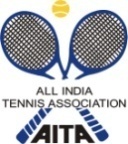 TOURNAMENT FACT-SHEET – 2017RULES / REGULATIONSHOTEL DETAILSNAME OF THE TOURNAMENT AITA UNDER-18 BOYS AND GIRLS TENNIS TOURNAMENT-2017NAME OF THE STATE ASSOCIATIONTamil Nadu  Tennis AssociationHONY.SECRETARY OF ASSOCIATIONMR. C.B.N. ReddyADDRESS OF ASSOCIATIONNungambakkam Stadium, Lake Area, Chennai - 34TOURNAMENT DATE                                 21st to 23 rd October 2017CATEGORY CHAMPIONSHIP SERIES  - 3 DaysAGE GROUPS Under-18  ( Boys and Girls) SIGN-IN  No Qualifying. Main draw sign in on 20.10.2017( Friday)between 12 noon to 2 Pm (Sign-in is Compulsory)NAME OF THE VENUEKG RAMESH TENNIS ACADEMYKG RAMESH TENNIS ACADEMYKG RAMESH TENNIS ACADEMYWEBSITEADDRESS OF VENUEThirumurugan Nagar VeeriyamPalayam Road,Near Kovai Estate, (Off Kalapatti Main Road)  Coimbatore -641 048Thirumurugan Nagar VeeriyamPalayam Road,Near Kovai Estate, (Off Kalapatti Main Road)  Coimbatore -641 048Thirumurugan Nagar VeeriyamPalayam Road,Near Kovai Estate, (Off Kalapatti Main Road)  Coimbatore -641 048Thirumurugan Nagar VeeriyamPalayam Road,Near Kovai Estate, (Off Kalapatti Main Road)  Coimbatore -641 048Thirumurugan Nagar VeeriyamPalayam Road,Near Kovai Estate, (Off Kalapatti Main Road)  Coimbatore -641 048TELEPHONE+919843049311,   9843023762EMAILkgrameshtennisacademy@gmail.comkgrameshtennisacademy@gmail.comkgrameshtennisacademy@gmail.comCOURT SURFACEClay CourtBALLSTBCTBCTBCNO. OF COURTS6FLOODLITNONONOTOURNAMENT DIRECTORK G RameshK G RameshK G RameshTEL NO.+91  9843049311      9843023762EMAILTOURNAMENT REFEREETBCTBCTBCMOBILE NO.EMAILEntryNo entry will be accepted through telephoneNo entry will be accepted through telephoneNo entry will be accepted through telephoneAGE ELIGIBILITYPlayers born on or after 1st January 1999 are eligible to play.No player born on or after 1st January 2005 is permitted to play Under 18 AITA tournaments.Players born on or after 1st January 1999 are eligible to play.No player born on or after 1st January 2005 is permitted to play Under 18 AITA tournaments.Players born on or after 1st January 1999 are eligible to play.No player born on or after 1st January 2005 is permitted to play Under 18 AITA tournaments.Entry Fee SERIESSINGLESDOUBLESEntry Fee TALENT SERIESRS. 400/-RS. 400/-Entry Fee CHAMPIONSHIP SERIESRS. 500/-RS. 600/-Entry Fee SUPER SERIESRS. 600/-RS. 800/-Entry Fee NATIONAL SERIESRS. 800/-RS. 1000/-Entry Fee NATIONALSRS. 1000/-RS. 1200/-AITA Registration CardIt is mandatory for the player to carry ORIGINAL REGISTRATION CARD for the sign-in. In case the player registration is in process with AITA, in that case player has to carry Original receipt or copy of mail from AITA confirming that player registration is in process.It is mandatory for the player to carry ORIGINAL REGISTRATION CARD for the sign-in. In case the player registration is in process with AITA, in that case player has to carry Original receipt or copy of mail from AITA confirming that player registration is in process.It is mandatory for the player to carry ORIGINAL REGISTRATION CARD for the sign-in. In case the player registration is in process with AITA, in that case player has to carry Original receipt or copy of mail from AITA confirming that player registration is in process.NAMEAishvarya Residency Service ApartmentADDRESS# 5 Ramakrishna Nagar Veeriyampalayam Road Goldwins, Cbe- 14TELEPHONEM.+91 83000 66604 + 91 83000 66605DISTANCE FROM KG Ramesh Tennis Academy4KMWEBSITEwww.aishvaryaresidency@gmail.comSingle Room – AC 800  Non Ac- 600 Plus Taxes( includes breakfast)  Double Room Rate AC –Rs 1200   Non Ac- Rs.900 Plus Taxes (Includes Breakfast)Contact NameNAME	SKYLITE HOTELSADDRESSAIRPORT RD, SITRA, COIMBATORE 641014TELEPHONE+91 422 4213003, 2590188WEB SITEhttp://www.skylitehotels.com/DISTANCE FROM KG Ramesh Tennis Academy3 Kms from venueTARIFFSingle Room – Rs 1550 (includes breakfast)+TaxesDouble Room – Rs 1990 (includes breakfast)+TaxesNAMESAMRAT RESIDENCY SERVICE APARTMENT NO 5 NAREN GARDEN OPP: NGP COLLEGE NEHRU NAGAR, COIMBATORE- 641 018CONTACT NOSCELL.NO  : 74026 02001 9443255263TARRIFDouble Room Rs. 1500/- Nett (With Breakfast)DISTANCE FROM VENUE1 Kms 